Обилићев венац 18, 11000 БеоградОбиличев Венац 18, 11000 Белград, Сербия - Obilicev venac 18, 11000 Belgrade, Serbiawww.raen-bnc.info00381  65561 4246, gsmmitar@gmail.com , bncraen@mail.ruПоштовани председниче, чланови президијума, академици и сарадници Руске академије природних наука,Велико ми је задовољство честитати Вам 30 година постојања и преданог рада. Балкански научни центар руске академије природоних наука (БНЦ-РАЕН), као део Вашег истакнутог научног тима, осећа се почаствовано и заједно са Вама дели усхићење поводом овако славног јубилеја. БНЦ-РАЕН се лаганим, али сигурним корацима развија већ две године пратећи проходну стазу  коју већ 30 година успешно трасира Руска академија природних наука (РАЕН), на онај начин на који дете прати своју мајку учећи од ње, верујући њеном ауторитету и надајући се да ће једнога дана достићи њена знања, зрелост и мудрост. Велика нам је част да будемо део такве историје коју поседује РАЕН, узимајући у обзир имена истакнутих научника, уметника, нобеловаца из различитих држава света,  који су дали велики допринос у развоју науке, образовања и културе.У име Балканског научног центра (БНЦ-РАЕН) и у своје лично име, желим Вам у наредним годинама које су пред Вама, успешан научни рад и да се узлазна линија развоја Руске академије природних наука  (РАЕН), настави.Срдачан поздрав,с поштовањем,академик професор др Митар Лутовацпредседник БНЦ-РАЕНчлан президијума Руске академије природних наука (РАЕН), Москва, Русијачлан президијума Српске краљевске академије наука и уметности (СКАНУ), Београд, Србијапредседник Српске академије природних наука и уметности (САПНУ), Београд, СрбијаУ Београду, 31.08.2020.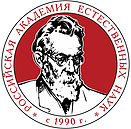 БАЛКАНСКИ НАУЧНИ ЦЕНТАРРУСКЕ АКАДЕМИЈЕ ПРИРОДНИХ НАУКАБалканский научный центр Российской академии естественных наукThe Balkans Scientific Center of the Russian Academy of Natural Sciences